 ПРОФЕСИОНАЛНА ГИМНАЗИЯ “ ЗЛАТЮ БОЯДЖИЕВ” ГР. БРЕЗОВО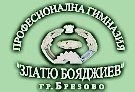 гр.Брезово,ул.”Васил Коларов” № 1 ,тел.: 03191/2144,моб. тел.: 0879585094, е-mail: pg_zl.boiadgiev@abv.bgС П И С Ъ К на учебници по предмети за учебната 2020/2021г. , които ще бъдат използвани от учителите в Професионална гимназия „Златю Бояджиев” гр. БрезовоVIII класIХ класХ класХI класХII клас№ по редУчбен предметУчебник/Издателство Автор Година на издаване1.Български език ПросветаВесела Михайлова, Й.Тишева, Р.Станчева, Б.Борисов20172.ЛитератураПросвета ПлюсКирил Топалов, А.Малинов20173.Английски език /Real Life Pre -  elementary„Пиърсън Едюкейшън Лимитид“, представлявано от „С.А.Н. –ПРО“Martyn HobbsJulia Starr Keddle20174.Математика АрхимедЗ.Паскалева, М.Алашка, П.Паскалев, Р.Алашка20175.Информационни технологииПросветаЕ.Стефанова, М.Николова, Д.Митева и др.20176.История и цивилизацииПросвета Б. Гаврилов20177.География и икономикаБулвест 2000Р. Пенин 20178.ФилософияБулвест 2000Г.Каприев2016   9.Биология и здравно образованиеБулвест 2000В. Овчаров и колектив201710.Химия и опазване на околната средаПросвета 1945Л. Боянова и колектив201711.Физика и астрономияБулвест 2000Максим Максимов201612.МузикаПросветаЛ.Пейчева, С.Георгиева и др.201713.Изобразително изкуствоБулвест2000Свилен Стефанов, Петя Иванова, Д.Кралева201614.Предприемачество /рестр./Мартилен, СофияК.Тодоров201815.Гостоприемство в туристическата индустрия Гостоприемство в туристическата индустрия  1 част - МАТКОММария Воденска, Марияна Ушева201916.Материалознание на хранителните продуктиЗемиздат,СофияА.Андреев,Я.Колева,Д.Колев 200017.Организация на обслужването в ресторанта /практика/Ръководство за сервиране - НоваИнж.Т.Лаиджева200018.Кулинарни техники и технологи /практика/Организация  и функциониране  на кухнята – Дионис СофияМатериалознание на хранителните продукти- Земиздат, СофияТехнологично  обзавеждане на заведенията за хранене  и развлечения -Матком,СофияСборник рецепти за заведенията за обществено хранене – Техника, София Бауер-Бауер- МитшеАндреевШиваров20052001,2003200319.Предприемачество /техник/МартиленКирил Тодоров201820.Основи на земеделието т.Земеделска техника-том 1-Техника Селскостопански машини и съоръжения-ЗемиздатПроф.Л.Илиев и к-вОц.Ст.Василев и к-в1994199121.Основи на земеделието пр.Земеделска техника-том 1-Техника Селскостопански машини и съоръжения-Земиздат Проф.Л.Илиев и к-вОц.Ст.Василев и к-в1994199122.Технология на металитеМатериали и заготовки - ПросветаМ.Ташев, П.Кацарова200223.Селскостопански машиниЗемеделска техника-том 1-Техника Селскостопански машини и съоръжения-ЗемиздатПроф.Л.Илиев и к-вОц.Ст.Василев и к-в1994199124.Техническо чертанеСофтрейдБр.Сандалски, Е.Златанова, В.Георгиева200725.Селскостопански машини пр.Земеделска техника-том 1-Техника Селскостопански машини и съоръжения-ЗемиздатПроф.Л.Илиев и к-вОц.Ст.Василев и к-в19941991№ по редУчебен предметУчебник/Издателство Автор Година на издаване1.Български език АнубисМ. Георгиева, В.Жобов, Д.Димитрова, Р.Петрова20182.ЛитератураБГ Учебник И. Инев, Албена Руневска, Мариана Бакърджиева20193.Английски езикReal Life Pre – intermediate – „Пиърсън Едюкейшън Лимитид“ „С.А.Н.-ПРО“Sarah Cuningham, Peter Moor20174.Руски езикУчебник„Привет!“А2 част 1  – Просвета-СофияАДА.Радкова, Анна Деянова -Атанасова20185.МатематикаАрхимедГ.Паскалев, М.Алашка20186.Информационни технологииПросветаЕ.Стефанова, М.Николова, Д.Митева и др.20187.История и цивилизацииПросвета АзбукиГеорги Марков20188.География и икономикаБулвест2000Румен Пенин, Д.Желев и В.Стоянова20179.ФилософияПедагог6Г.Нестерова, Р.Димитрова201810.Биология и здравно образованиеБулвест2000Вл.Овчаров и колектив201811.Физика и астрономияБулвест2000М.Максимов, И.Димитрова201812.Химия и опазване на околната средаПросвета 1945Л.Боянова и к-в201813.МузикаПросветаЛ.Пейчева, С.Георгиева и др.201814.Изобразително изкуствоБулвест2000Св.Стефанов, П.Иванова, Д.Кралева201815.Здравословни и безопасни условия на труд /рест./Нови знания, СофияАт.Миленкова201216.Гостоприемство в туристическата индустрияГостоприемство в туристическата индустрия  1 част - МАТКОММария Воденска, Марияна Ушева201917.Микробиология и хигиена на храненетоВИХВП, ТорнадоЕлена Карова, В.Нестерова200118.Кулинарни техники и технологииТехнология на кулинарната продукция, ТонипресОрганизация и функциониране на кухнята, Дионис, СофияСомовБауер- Бауер- Митше  /превод Петя Цветкова /2011200519.Безопасност и долекарска помощ в ресторантаЗдравословни и безопасни условия на труд – Нови знания, СофияАт. Миленкова201220.Основи на туризмаМАТКОММ.Воденска, М.Асенова21.Технологично обзавеждане на заведенията за хранене и развлеченияСт.Шиваров, Г.БосеваМАТКОМ200322.Кулинарни техники и технологии /практика/Организация и функциониране на кухнята – Дионис СофияМатериалознание на хранителните продукти – Земиздат, СофияТехнологично обзавеждане на заведенията за хранене и развлечения – Матком, СофияСборник рецепти за заведенията за обществено хранене – Техника, София Ръководство за практически занятия  по технология на кулинарната продукция- Земиздат, СофияТехнология на кулинарната продукция - МаткомБауер-Бауер- МитшеАндреев ШиваровСомовСтамов200520002001-200320031994200123.Здравословни и безопасни условия на труд /техник/Нови знанияАтанаска Миленкова200524.Техническо чертанеСофтрейдБр.Сандалски, Е.Златанова, В.Георгиева200725.Трактори и автомобилиУстройство на АГК, изд. ТехникаДвигатели с вътрешно горене, изд. ТехникаИнтерактивно помагало за кандидат-шофьори кат „С“, изд.- ЗебраДоц. Ктн.инж. Д.Младенов и колектив Ст.н.с.ктн.инж. Емил П.Качаровколектив19912006202026.Земеделска техникаЗемеделска техника-том 1-Техника Селскостопански машини и съоръжения-ЗемиздатПроф.Л.Илиев и к-вОц.Ст.Василев и к-в1994199127.Техническа механикаПросветаП.Георгиев200328.Бизнес комуникацияМартиленЕ,Шаренска, М.Ризова201829.РастениевъдствоОбщо земеделие с почвознание - ЗемиздатГ.Козарев и к-в198730.Теория на управлението на тракторУстройство на АТК, изд. Техника Доц. Д.Младенов199131.Земеделска техника пр.Земеделска техника- 1 и 2 част - ТехникаПроф.кт.н.инж. Л. Илиев199432.Двигатели с вътрешно горене пр.Двигатели с вътрешно горене, изд. Техникаст. н.с.инж. Емил Качаров2006№ по редУчебен предметУчебник/Издателство Автор Година на издаване1.Български език БГ УчебникП.Маркова, П.Върбанова, Н.Паскалев20192.ЛитератураБГ УчебникИван Инев, Албена Руневска, М.Бакърджиева20193.Христоматия по литератураБГ УчебникАлбена Руневска, Христина Андонова20194.Английски езикReal Life Pre-intermediate- „Пиърсън Едюкейшън Лимитид“ „С.А.Н.-ПРО“Sarah CunninghamPeter Moor20175.Руски езикУчебник„Привет!“А2 част 1  – Просвета-СофияАДА.Радкова, Анна Деянова -Атанасова20196.МатематикаБулвест 2000Е.Колев,И.Георгиев20187.Информационни технлогииПросветаК.Гъров, С.Анева, Д.Данаилов20198.История и цивилизацииПросветаПламен Павлов, Р.Гавраилова20199.География и икономикаПросветаСтела Дерменджиева, П.Събев201910.Философия  Просвета 1945Евелина Варджийска, Анна Бешков, Ясен Захариев 201911.Биология и здравно образованиеАнубисМ.Шишиньова и колектив201812.Физика и астрономияБулвест2000Максим Максимов,Ивелина Димитрова201813.Химия и опазване на околната средаПросвета 1945Л.Боянова и колектив201914.МузикаПросветаЛ.Пейчева, В.Димов, М.Димитров, Д.Костинкова201915.Изобразително изкуствоБулвест 2000Св.Стефанов, П.Иванова, Д.Кралева, Н.Табакова201816.Икономика МаткомА.Войкова, М.Георгиева200417.Гостоприемство в туристическата индустрияБизнес комуникации, изд. БГ УчебникИ.Маврудиева, М.Гешева201818.Отчетност и работа с документиСчетоводство и отчетност в туризма, изд.ФОР.КОМРайна Начева200419.Микробиология и хигиена на храненетоМикробиология 1 част , изд.ТорнадоХигиена на храненето и хранително законодателство, изд. ТорнадоЕлена Карова, В.Несторова2001200120.Кулинарни техники и технологииТехнология на кулинарната продукция-ТонипресСомов201121.Кулинарни техники и технологии /практика/Организация и функциониране на кухнята – Дионис СофияСборник рецепти за заведенията за обществено хранене – Техника, София Ръководство за практически занятия  по технология на кулинарната продукция- Земиздат, СофияТехнология на кулинарната продукия – МаткомБауер-Бауер- МитшеШиваровСомовСомов200520031994201122.Организация и функциониране на кухнятаДионис,СофияБауер-Бауер- Митше200523.Икономика / Техник на ССТ/Клет БългарияА.Войкова, И.Манчев201824.Трактори и автомобилиУстройство на АГК, изд. ТехникаДвигатели с вътрешно горене, изд. ТехникаИнтерактивно помагало за кандидат-шофьори кат „С“, изд.- ЗебраДоц. Ктн.инж. Д.Младенов и колектив Ст.н.с.ктн.инж. Емил П.Качаровколектив19912006202025.Земеделска техникаЗемеделска техника, том1, ТехникаСелскостопански машини и съоръжения, ЗемидатЛ.ИлиевДоц.Ст.Василев1994199126.Електрообзавеждане на автомобилаЕлектрообзавеждане и електроника на автомобила, ТехникаБ.Трайков, Ч.Киров201527.Трактори и автомобили пр.Устройство на АГК, изд. ТехникаДвигатели с вътрешно горене, изд. ТехникаИнтерактивно помагало за кандидат-шофьори кат „С“, изд.- ЗебраДоц. Ктн.инж. Д.Младенов и колектив Ст.н.с.ктн.инж. Емил П.Качаровколектив19912006202028.Земеделска техника пр.Земеделска техника-том 1 и 2 част-Техника Селскостопански машини и съоръжения-ЗемиздатПроф.Л.Илиев и к-вОц.Ст.Василев и к-в19941991№ по редУчебен предмт Учебник/Издателство Автор Година на издаване1.Български език  БГ УчебникП.Маркова, П.Върбанова, Н.Паскалев20202.ЛитератураБГ УчебникИ.Инев, А.Руневска, М.Бакърджиева и др.20203.Христоматия по литератураБГ УчебникА.Руневска, Х.Андонова, В.Майсторска20204.Руски езикУчебник„Привет!“А2 част 1  – Просвета-СофияАДА.Радкова, Анна Деянова -Атанасова20205.Чужд език по професията Ресторантьор Английски език Career Paths:Hotel and CateringExpress PublishingVirginia EvansJenny DooleyVeronica Garza20136.МатематикаБулвест 2000Св.Стефанов20207.Гражданско образованиеПедагог 6Галя Генчева-Несторова, Станислава Минева, Марина Димова, Владислав Петков,  Румяна Тултукова.20208.Гостоприемство в туристическата индустрияБизнес комуникации, изд. БГ УчебникТехн.на кул продукция-II-част, ТонипресИ.Маврудиева, М.ГешеваПрф,д-р инж.Георги Сомов, инж.Недялка Краевска201820119.Микробиология и хигиена на храненетоМикробиология 1 част , изд.ТорнадоХигиена на храненето и хранително законодателство, изд. ТорнадоЕлена Карова, В.Несторова2001200110.Кулинарни техники и технологииТехнология на кулинарната продукция - ТонипресСомов201111.Организация на обслужването в ресторантаСервиране и барманство - МаткомСт.Стамов, Кр.Никовска201212.Кулинарни техники и технологии пр.Сборник рецепти за заведенията за обществено хранене – Техника, София Ръководство за практически занятия  по технология на кулинарната продукция- Торнадо - НВ, СофияТехнология на кулинарната продукция - МаткомСомовСтамов20032000201113.Организация на обслужването в ресторанта пр.Ръководство за сервиране - НоваИнж.Т.Ланджева200014.Кулинарни технологииТехнология на кулинарната продукция- ТонипресСомов, Краевска201115.Технологии на отглеждане на замеделски култури Отглеждане на земеделски култури- ДионисИв.Трънков200116.Трактори и автомобилиУстройство на АГК, изд. ТехникаДвигатели с вътрешно горене, изд. ТехникаИнтерактивно помагало за кандидат-шофьори кат „С“, изд.- ЗебраДоц. Ктн.инж. Д.Младенов и колектив Ст.н.с.ктн.инж. Емил П.Качаровколектив19912006202017.Безопасност на движението по пътищатаИнтерактивно помагало за кат.“В“, издателство Зебраколектив202018.Земеделска техника Земеделска техника, том1, ТехникаСелскостопански машини и съоръжения, ЗемидатЛ.ИлиевДоц.Ст.Василев1994199119.Технологии на отглеждане на замеделски култури пр.Отглеждане на земеделски култури- ДионисИв.Трънков200120.Трактори и автомобили пр.Земеделска техника част 1 и част 2  - ТехникаПроф. Л. Илиев и к-в199421.Земеделска техника пр.Земеделска техника-том 1 и 2 част-Техника Селскостопански машини и съоръжения-ЗемиздатПроф.Л.Илиев и к-вОц.Ст.Василев и к-в1994199122.Работа с машинно-тракторни агрегати пр.Земеделска техника част 1 и част 2  - ТехникаПроф. Л. Илиев и к-в199423.Електроника на автомобила и трактораЕлектрообзавеждане и електроника на автомобила – ТехникаЗемеделска техника част 2/ Христо Г. ДановБ.Трайков, Ч.КировСава Мандраджиев и колектив2015199324.Електроника на автомобила и трактора пр.Електрообзавеждане и електроника на автомобила - ТехникаБ.Трайков, Ч.Киров199525.Чужд език по професията Техник на ССТ  Английски език Career Paths:MechanicsExpress PublishingJim D. Dearholt2012№ по редУчебен предмт Учебник/Издателство Автор Година на издаване1.Български език Просвета –София АДТ.Ангелова и колектив2002ЛитератураПросвета София АДИнна Пелева, Албена Хранова20022.МатематикаАрхимедГ.Паскалев, Зр. Паскалева20133.Свят и личностПросветаМайя ГрековаЛиляна Деянова и колектив20084.ИкономикаМартилен, СофияА.ВойковаМ.Георгиева20076.ХидравликаЗемеделска техника том 2 - ТехникаПроф. Л. Илиев и к-в19947.АвтоматизацияЗемеделска техника том 2 - ТехникаПроф. Л. Илиев и к-в19948.Диагностика и ремонтЗемеделска техника част 1 и част 2  - ТехникаПроф. Л. Илиев и к-в19949.Експлоатация на земеделска техникаЗемеделска техника том 2 - ТехникаПроф. Л. Илиев и к-в1994ЗИП Диагностика и ремонт Земеделска техника част 1 и част 2  - ТехникаПроф. Л. Илиев и к-в1994Диагностика и ремонт пр.Земеделска техника част 1 и част 2  - ТехникаПроф. Л. Илиев и к-в1994Експлоатация на земеделска техника пр.Земеделска техника част 1 и част 2  - ТехникаПроф. Л. Илиев и к-в1994Работа с машинно-тракторни агрегати пр.Земеделска техника част 1 и част 2  - ТехникаПроф. Л. Илиев и к-в199410.Английски езикCareer Paths-Cooking, Express PublishingVirginia EvansJenny DooleyRyan Hayley201311.Отчетност на фирматаФор.КОМРайна Начева200412.Технология на кулинарната продукцияТонипресСомов201113.Технология на кулинарната продукция /практика/Сборник рецепти за заведенията за обществено хранене, Техника СофияРъководство за практически занятия по технология на кулинарната продукция, Торнадо-НВ, СофияРъководство зо практически занятия по технология на сладкарските изделия, Земиздат СофияТехнология на кулинарната продукция, ТонипресСомовСомовСомов2003200019942011ЗИП Технология на кулинарната продукцияТехнология на кулинарната продукция 2 частНАССР –система-НаръчникПроф.д-р инж. Георги Сомов, инж. Недялка Краевска, изд. Тонипрес20112007